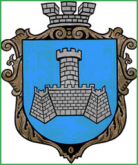 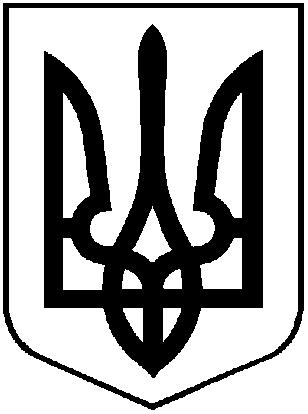 УКРАЇНАм. Хмільник    Вінницької областіР О З П О Р Я Д Ж Е Н Н ЯМІСЬКОГО ГОЛОВИВід 05 червня 2024р.                                                                              № 285-рПро створення комісії з розгляду звернень за наслідками ускладнення погодних умов04 червня 2024 року      З метою забезпечення повного та об’єктивного розгляду звернень за наслідками ускладнення погодних умов, керуючись ст.ст. 42, 59 Закону України «Про місцеве самоврядування в Україні»:      1. Створити  комісію в наступному складі:Редчик С.Б. – заступник міського голови з питань діяльності виконавчих органів міської ради,  голова комісії;      Члени комісії:Ткач О.С. – головний спеціаліст відділу цивільного захисту, оборонної роботи та взаємодії з правоохоронними органами міської ради;   Шмаль О.Г. – начальник відділу житлово-комунального господарства та комунальної власності Управління житлово-комунального господарства та комунальної власності Хмільницької міської ради;Загниборода М.М. - інспектор Управління містобудування та архітектури міської ради;   Літвинюк А.О – провідний спеціаліст відділу соціальної підтримки пільгових категорій громадян та реалізації міських програм соціального спрямування Управління праці та соціального захисту населення Хмільницької міської ради.      2. Комісії провести обстеження пошкоджень будівель, споруд, комунікацій, за наслідками ускладнення погодних умов, результати оформити відповідними актами, про що проінформувати міського голову.3.  Контроль за виконанням цього розпорядження залишаю за собою.           Міський голова                                            Микола ЮРЧИШИН      С. МАТАШ      С. РЕДЧИК      В. КОЛОМІЙЧУК      О. ОЛІЙНИК             А. ЛІТВИНЮК             Н. БУЛИКОВА